Закрыть окноР Е Ш Е Н И Е от 25 апреля 2019 года № 50/2 Об исполнении бюджета городского поселения г. Суровикино за 3 месяца 2019 года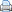 Волгоградская областьгородское поселение г. СуровикиноСовет депутатов404415, г. Суровикино, ул. Ленина, 75 тел. 2-12-69Р Е Ш Е Н И Еот 25 апреля 2019 года № 50/2Об исполнении бюджета городского поселения г. Суровикино за 3 месяца 2019 годаВ соответствии с пунктом 3 статьи 34 Устава городского поселения г. Суровикино, пунктом 2 статьи 23 Положения «О бюджетном процессе в городском поселении г. Суровикино», утверждённого Решением Совета депутатов городского поселения г. Суровикино 30 января 2018 года № 36/3, рассмотрев исполнение бюджета городского поселения г.Суровикино за 3 месяца 2019 года Совет депутатов городского поселения г. Суровикино,р е ш и л:утвердить отчет об исполнении бюджета городского поселения г. Суровикино за 3 месяца 2019 года.Глава городского поселенияг. Суровикино В.Н. Рубцов